Group Review, Ch. 6 TestGuidelinesEach student in the group is responsible for completing all of the work on her/her individual paper.Students must speak to each other discussing the solutions to each problem and come to an agreement.  Speak in low voices.Students are expected to work together to strengthen the effectiveness of the review by DISCUSSING how to solve the problems and even debating the correct approach/steps/resources/formulas etc. necessary to solve each problem.Staple completed papers together and turn in to the tray in front.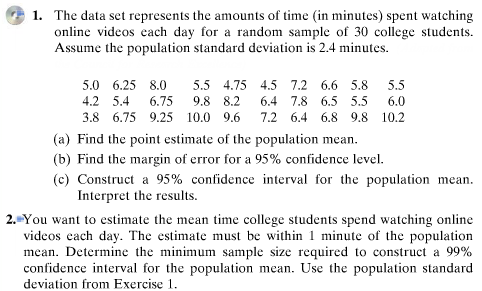 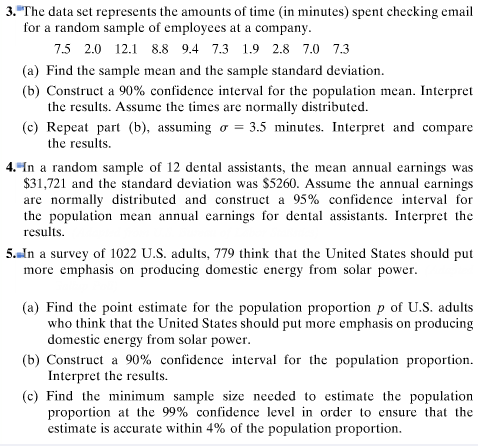 